Dealing with Allegations or Concerns about an Adult Working with Children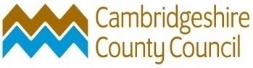 